SÜLEYMAN DEMİREL ÜNİVERSİTESİ 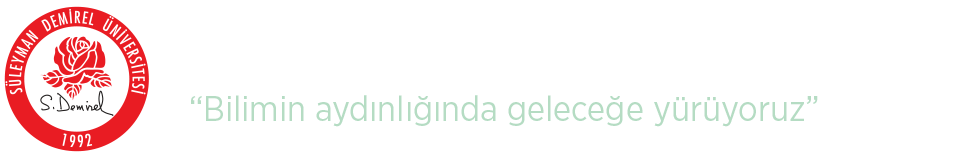 EĞİTİM FAKÜLTESİ EK MADDE-2 İLEYATAY GEÇİŞ BAŞVURU FORMUI. KİŞİSEL BİLGİLERI. KİŞİSEL BİLGİLERI. KİŞİSEL BİLGİLERI. KİŞİSEL BİLGİLERT.C. Kimlik NumarasıUyruğu    Uyruğu    Adı Soyadı Doğum Yeri Doğum Tarihi…………………./…..…………………/…..………………….Tele-mail Adresi II. YATAY GEÇİŞ YAPILACAK BÖLÜME İLİŞKİN BİLGİLERII. YATAY GEÇİŞ YAPILACAK BÖLÜME İLİŞKİN BİLGİLERFakülte Bölüm Yukarıda beyan ettiğim bilgilerin yanlış olduğu saptanırsa; kaydım yapılmış olsa bile iptal edilebileceğini ve hakkımda disiplin işlemlerinin yürütüleceğini, verilebilecek fark ve muafiyet derslerini kabul ediyorum. Tarih: …………………./…..…………………/…..………………….                                                                                         İmza:IV. BAŞVURU İÇİN GEREKLİ BELGELER1-) Suriye, Mısır ve Yemen’de Üniversite öğrenimi gördüğüne dair öğrenci belgesi ile Türkçe tercümesinin noter ya da Türk Dış Temsilciliklerinden onaylı örneği2-) Nüfus Cüzdanının önlü-arkalı fotokopisi (T.C. Kimlik Numarası beyanı için)3-) Geçerli pasaportun kimlik bilgilerini ve geçerlilik süresini gösteren sayfaların ve Türkçe tercümesinin noter ya da Türk Dış Temsilciliklerinden onaylı örneği (Suriye uyruklu olup geçerli pasaportu olmayan adaylardan ülkemizdeki barınma merkezlerinde kalanlara verilen tanıtma kartına sahip olması 4-) Ara ve son sınıflar için adayın öğrenim gördüğü yükseköğretim kurumunda izlediği bütün dersleri ve bu derslerden aldığı notları gösteren Transkript ile Türkçe tercümesinin noter ya da Türk Dış Temsilciliklerinden onaylı örneği5-) Başvuran öğrencinin ayrılacağı yükseköğretim kurumunda öğrenim gördüğü yıla ait bütün dersleri gösterir öğretim planı/müfredatı ve ders içerikleri ve adayın öğrenim gördüğü yükseköğretim kurumundan aldığı ders içerikleri ile bunların Türkçe tercümesiBelgeleri Kontrol eden personelinBelgeleri Kontrol eden personelinAdı Soyadıİmza